DCMM评估类型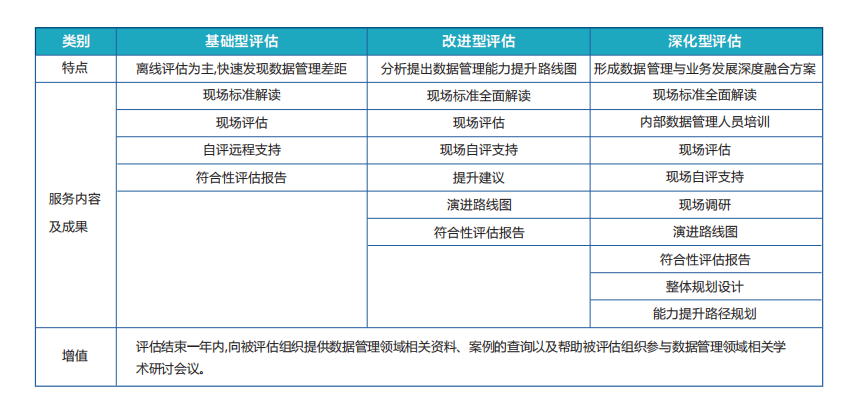 